OSCE 2A – Candidate InformationTheme: ECG InterpretationSingle Station_3 mins reading/7 minutes assessmentDomains Assessed:Medical ExpertiseScholarship and TeachingClinical StemAn RMO has approached you to discuss an ECG  from a 76 year male patient who has presented with syncope. The patient is being safely managed by a senior registrar, and you do not need to participate in patient care.Tasks- Establish the important clinical information required to interpret the ECG- Explain the ECG findings and their significance to the RMO- Explain the necessary ED management necessaryOSCE 2A – Examiner InformationCandidate Receives the following informationClinical StemAn RMO has approached you to discuss an ECG  from a 76 year male patient who has presented with syncope. The patient is being safely managed by a senior registrar, and you do not need to participate in patient care.Tasks- Establish the important clinical information required to interpret the ECG- Explain the ECG findings and their significance to the RMO- Explain the necessary ED management necessary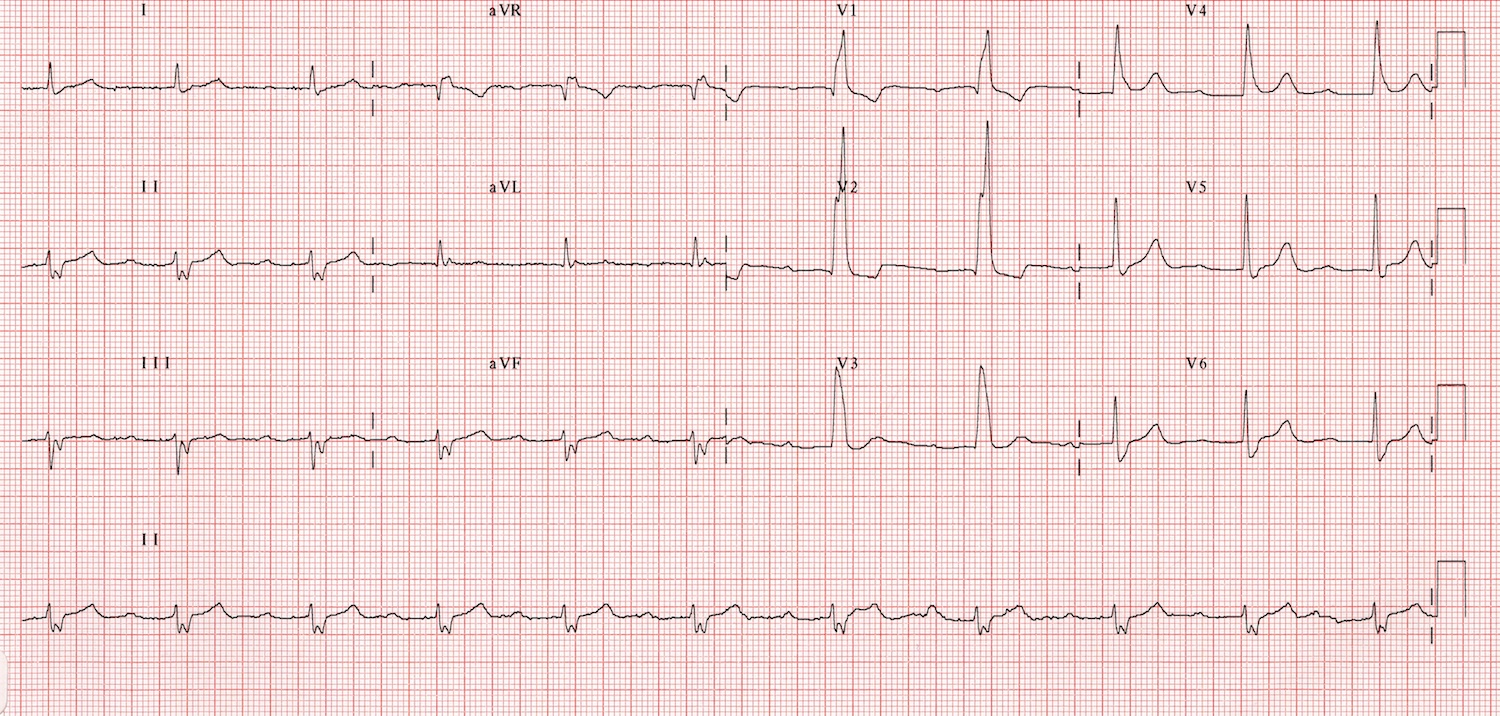 Marking CriteriaMedical Expertise- Listens to the initial presentation and identifies appropriate historial features	- Stability – observations/end organ sx e.g. chest pain/confusion	- History of syncopal episode – timing, context, duration, nature etc	- Past history of cardiac disease/other comorbidities	- Meds – esp new meds	- No prior ECGs available to compare- Examination findings/Results	- Normal obs except BP 140/90	- No localising findings  	- No postural drop	- Normal bloods inc CMP/Trop/FBC/EUC/LFT	- Normal CXR except for large heart- Explain ECG	- Trifasicular Block (incomplete)	- LAD	- RBBB	- First Degree HB	- High risk ECG – complete heart block potential- Explains the necessary management	- Admit cardiology	- Keep Monitored – telemetry or CCU	- Likely need a PPMScholarship and Teaching- Establishes the RMOs level of knowledge- Allows questions- Checks understanding- Communicates appropriatelyOSCE 2A – Role Player Information (RMO)Opening informationIve seen this 76M with the registrar – he is totally happy managing the patient.The patient is a previously well man who has had a syncope at home today. He was feeling fine beforehand and then it just suddenly happened. He feels fine now and he really wants to go home. I was wondering if we can discuss the patient as his ECG. I can see it’s not normal but I’m not good at ECGs.If asked details about the patient you can answer Qs with the following information but must be asked specific questions to tease out the informationThe event – was walking out to collect the post when felt lightheaded and unwell. Nauseated so sat down on the grass and had a momentary LOC. Found by wife. No evidence of seizures/tongue biting/trauma/incontinence.No prodrome/recent intercurrent illness No chest pain/confusion/neuro sxNo comorbidities – specifically nothing cardiac, no prior ECGs at this hospital, no previous cardiac IxMeds – only a “preventative” aspirinNKDANo FHInvestigations all normal – FBC/EUC/LFT/CMP/TROP/CXR/BSLExamines normallyNo postural dropObservations must be asked for specifically to be disclosedP 66BP 140/90Sats 98% RARR 14Afebrile 37.1If asked about YOUR interpretation of the ECGIt just looks a bit funnyI can see its regular and not too slow or fastBut I really cant say much more – Im pretty bad at ECGsYou understand everything that is explained to you when the ECG is explainedIf the candidate mentions the correct abnormalities but doesn’t state TRIFASICULAR BLOCK you should ask – “What does that combination of abnormalities all mean?If the candidate doesn’t go on to explain the significance of the ECG prompt “so is this serious or can he just follow up outpatients”